FORMULARIO DE APLICACIÓN BECA CRÉDITO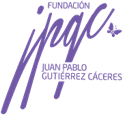 FUNDACIÓN JUAN PABLO GUTIÉRREZ CÁCERESApreciado solicitante:Para aplicar a la beca, debe ser colombiano, haber terminado sus estudios de pregrado, tener experiencia laboral de al menos 2 años en su área de conocimiento y haber sido admitido en un programa de posgrado en alguna Universidad con la cual la Fundación tiene convenio.Por favor diligencie este formulario (No a mano alzada) y envíelo (en un solo archivo en PDF) con los documentos solicitados que se encuentran en la última hoja, al correo electrónico: fundacionjpgc@gmail.com.Fecha de diligenciamiento del formulario:  	Nombres y Apellidos:  	No. de cédula:	Ciudad de expedición:  	Fecha de nacimiento y lugar:	Años cumplidos:  	Estado civil:   	No. de hijos:	No. de hermanos:  	Personas a cargo:  	Dirección y ciudad de residencia:  	Estrato de residencia: 1.2.	3.	4.5.	6.Con quién vive:  	No. de celular y fijo:  	Correo electrónico:  	Skype:    	Nombre, dirección y celular cónyuge:  	Nombre, dirección y celular madre:  	Nombre, dirección y celular padre:  	 	3. INFORMACIÓN ACADÉMICA DEL SOLICITANTE	Estudios Realizados:Tipo: bachillerato, pregrado; Institución: nombre, ciudad; Fecha de grado: dd/mm/aaaaHonores académicos obtenidos:  	Describa sus actividades extracurriculares:  	Manejo de Idiomas:Publicaciones Realizadas:  	 	_Ya inicio su maestría:	Si	No¿Por favor indique para que semestre aplica? 1.	2.	3.	4.¿A qué Universidad está aplicando?   	Tipo de posgrado:  	Nombre del programa al que aplica:  	Título a obtener:  	¿Por qué seleccionó este posgrado y esta universidad?   	Cuáles son sus ingresos mensuales:  	De dónde provienen los ingresos familiares:¿Cuenta usted con otras fuentes de financiación que apoyen simultáneamente sus estudios?Por favor detállelas:  	Señales los gastos más significativos:  	¿Actualmente tiene usted compromisos financieros pendientes? Por favor detalle el tipo, cantidad que adeuda, periocidad del pago (anual, mensual, una sola vez, etc.) monto del pago periódico. 	6. INFORMACIÓN LABORAL DEL SOLICITANTE	Nombre de la empresa donde labora:  	Fecha de ingreso:  	Cargo y teléfono de la oficina:  	Nombre del jefe inmediato o persona de contacto, teléfono y correo:  	Campo de actividad laboral:  	Descripción resumida de sus funciones y responsabilidades:  	Dirección de la empresa:  	INFORMACIÓN SOBRE LA FUNDACIÓN JUAN PABLO GUTIÉRREZ CÁCERES¿Cómo se enteró de la Fundación y de su programa de becas para posgrados?¿Qué sabe de la Fundación?Para la Fundación es muy importante contar con el compromiso y el apoyo de sus becados.¿A este respecto, qué compromiso le gustaría o podría asumir con la Fundación?Requisitos para aplicar:Haber sido admitidos por LA UNIVERSIDAD en algunos de sus Programas de Posgrado (no incluye    programas en convenio, ni posgrado en Medicina).No haber cursado un Programa de Posgrado previamente.Acreditar un promedio ponderado acumulado en su pregrado no inferior a 3.8.Contar con mínimo dos años (2) de experiencia laboral acreditada.Demostrar que su situación económica le impide asumir el valor total de la matrícula del Programa de Maestría que desea cursar.No tener más de treinta y cuatro (34) años.Eventualmente, se solicitarán otros requisitos cuando las becas se entreguen conjuntamente con un aliado (otra fundación/organización), los cuales se darán a conocer en la convocatoria correspondiente.Los Documentos a Anexar:Para remitir los documentos solicitados, por favor enviarlos en el orden indicado, en un solo archivo en PDF:Formulario de solicitud diligenciado.Hoja de vida (formato propio).Tres cartas de recomendación: 1-Laboral: indicar cargo, fecha de ingreso y salario actual, 2- Extracurricular y 3-Académica. Para las certificaciones 2 y 3, contestar las siguientes preguntas:¿En qué actividad se ha relacionado con el solicitante?¿Cuáles son sus mayores virtudes?¿Qué impacto ha tenido el solicitante en su entorno?¿Cuáles son los principales logros del solicitante de los que usted ha sido testigo?Certificado de notas de pregrado (obligatorio) con promedio mínimo de 3.8.Dos ensayos de máximo dos páginas, en letra 12 espacio sencillo:Primero: Describiendo por qué sería valioso para la Fundación otorgarle la beca y cuál es su visión del impacto que usted puede garantizar en el futuro al realizar el posgrado.Segundo: Relatando una situación de su vida en la que haya sido identificado como líder:¿Quién es usted como líder? ¿Cuáles son sus atributos principales? ¿En qué creé? ¿Qué lo motiva, cuál es su pasión? ¿Cuáles son sus valores? ¿Cuáles son sus raíces de su carácter y de su integridad?TipoInstitución y CiudadFecha de gradoTítulo obtenidoPromedioIdiomaLeeEscribeHablaFuenteIngresos Mensuales $ProcedenciaSolicitanteCónyugePadresOtrosTipoCantidad adeudadaPeriocidad del pagoMonto del pagoperiódicoIcetexOtras deudas académicasDeudas hipotecariasOtras deudas conentidades financierasOtras deudas